FAKTURA – DAŇOVÝ DOKLAD č. FA2022-08_05 SK FAKTURA – DAŇOVÝ DOKLAD č. FA2022-08_05 SK FAKTURA – DAŇOVÝ DOKLAD č. FA2022-08_05 SK FAKTURA – DAŇOVÝ DOKLAD č. FA2022-08_05 SK Jan Műller Rostislavova 1386/17 703 00 Ostrava - Vítkovice IČO:  06598391 DIČ:  CZ7912085588 Mobil +420 777 87 44 33 E-mail: projekce.muller@seznam.cz Odběratel: Základní škola a mateřská škola  Skalice 192 738 01 Skalice IČ 750 297 82 Odběratel: Základní škola a mateřská škola  Skalice 192 738 01 Skalice IČ 750 297 82 Odběratel: Základní škola a mateřská škola  Skalice 192 738 01 Skalice IČ 750 297 82 Platební podmínky: Forma úhrady: převodem Bankovní spojení: FIO Číslo účtu:                   20220103 
Datum vystavení:  10.8.2022 DUZP:  10.8.2022 Splatnost:    Platební podmínky: Forma úhrady: převodem Bankovní spojení: FIO Číslo účtu:                   20220103 
Datum vystavení:  10.8.2022 DUZP:  10.8.2022 Splatnost:    Platební podmínky: Forma úhrady: převodem Bankovní spojení: FIO Číslo účtu:                   20220103 
Datum vystavení:  10.8.2022 DUZP:  10.8.2022 Splatnost:    Platební podmínky: Forma úhrady: převodem Bankovní spojení: FIO Číslo účtu:                   20220103 
Datum vystavení:  10.8.2022 DUZP:  10.8.2022 Splatnost:    Na základě Objednávky č.j. 345/ZS/2022  vám fakturuji projekční práce a s nimi spojenou inž. činnost stavby  "Stavební úpravy v objektu ZŠ a MŠ Skalice" . Na základě Objednávky č.j. 345/ZS/2022  vám fakturuji projekční práce a s nimi spojenou inž. činnost stavby  "Stavební úpravy v objektu ZŠ a MŠ Skalice" . Na základě Objednávky č.j. 345/ZS/2022  vám fakturuji projekční práce a s nimi spojenou inž. činnost stavby  "Stavební úpravy v objektu ZŠ a MŠ Skalice" . Na základě Objednávky č.j. 345/ZS/2022  vám fakturuji projekční práce a s nimi spojenou inž. činnost stavby  "Stavební úpravy v objektu ZŠ a MŠ Skalice" . položka cena 1 - SO 01 - stavební úpravy sociálního zázemí v 1.NP  28 000 2 - SO 02 - vestavba šatny 41 000 3 - odpočet za společně řešenou projektovou dokumentaci -15 300 - základ daně:		53 700 
DPH 21%:	11 277 
Celkem k úhradě:			64 977 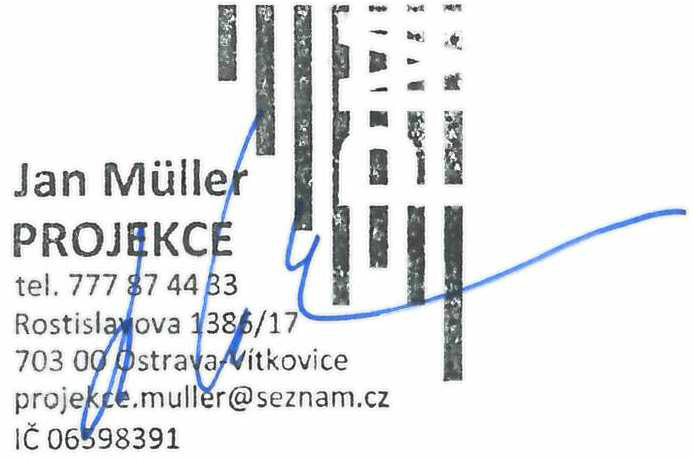 Cena byla stanovena na základě cenové nabídky. základ daně:		53 700 
DPH 21%:	11 277 
Celkem k úhradě:			64 977 Cena byla stanovena na základě cenové nabídky. Kč Kč Kč Jan Müller 
(razítko, podpis) 